Vážená studentko, vážený studente,blahopřejeme Vám ke splnění podmínek pro prominutí přijímací zkoušky  do výběrového magisterského studijního programu Otevřená informatika (OI) vyučovaného na FEL ČVUT. Jsme potěšeni, že jste se zařadil/a mezi 66 úspěšných studentů z celkového počtu 
248 zájemců, kterým můžeme rozhodnutí o prominutí přijímacích zkoušek zaslat. Vážíme si Vašeho rozhodnutí a uděláme vše pro to, abychom Vám poskytli špičkové univerzitní vzdělání v oblasti informatiky. Zároveň bychom Vás rádi pozvali na přátelskou akci OI Intro, která se bude konat 23. 5. 2011 od 16:30 hod. na Karlově náměstí v přízemí budovy E, místnosti č. 9 neboli strojovně. Budete mít možnost seznámit se s týmem a studenty OI, vidět prezentaci výzkumných projektů na našich katedrách, do kterých se zapojují i studenti OI, prohlédnout si vybraná témata diplomových prací a popovídat si u dobrého jídla a pití o všem, co Vás zajímá. Pozvánku a podrobnosti o akci dostanete včas emailem.Aktuální informace naleznete na našich internetových stránkách http://oi.fel.cvut.cz, kde také najdete odkazy na náš neoficiální blog, klub a stránku našeho Facebooku. Kontaktovat nás můžete i emailem na adrese oi@fel.cvut.cz.Přejeme příjemné prázdniny a těšíme se na spolupráci, 									V Praze, 4. května 2011                                                       prof. Dr. Ing. Michal Pěchouček, MSc.,
                                                                                                        garant programu OI,  a tým OI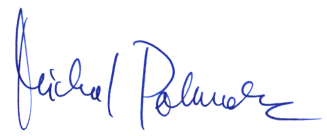 